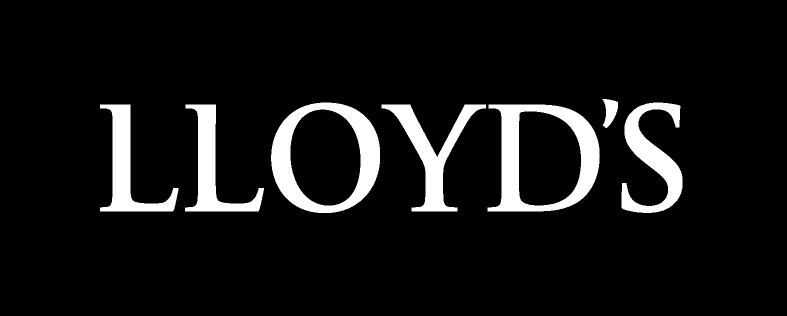 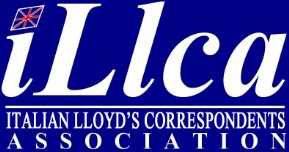 BORSA DI STUDIO PER L’AMMISSIONE AL CORSO“RISKMASTER – CORSO DI PERFEZIONAMENTO IN RISK MANAGEMENT”Università degli Studi di Verona, 2 febbraio - giugno 2024MODULO PER I CANDIDATI(*) Specificare eventuale coinvolgimento nelle relazioni con i Lloyd’s(**) Spiegare in massimo 300 parole i motivi per i quali si è interessati a partecipare al corso e le competenze che si intende acquisire.Restituire il modulo compilato via email, entro e non oltre il 15 dicembre 2023 a:  carola.pisani@lloyds.comNome :Cognome:Data e luogo di nascita:Indirizzo:Telefono:Cellulare:Email:Titolo di studio:Corsi di perfezionamento (se svolti):Livello conoscenza della lingua ingleseAttuale occupazione:Azienda:Data di inizio:Ruolo e settore di competenza (*):Precedenti esperienze nel settore assicurativo:Motivazione della partecipazione al corso (**)